Gulfjobseeker.com CV No: 1182360Mobile +971505905010 / +971504753686 To get contact details of this candidatesSubmit request through Feedback Linkhttp://www.gulfjobseeker.com/feedback/submit_fb.php CURRICULUM VITAEPersonal Details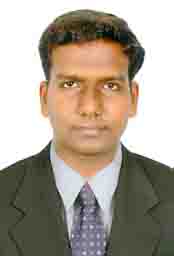 Date of birth					:	09th July 1987Age						:	26 YearsSex						:	MaleNationality					:	IndianReligion					:	ChristianMarital Status					:	SingleLANGUAGES KNOWN				To Write				:	English & Tamil 	To Speak				:	English, Malayalam & TamilACADEMIC QUALIFICATION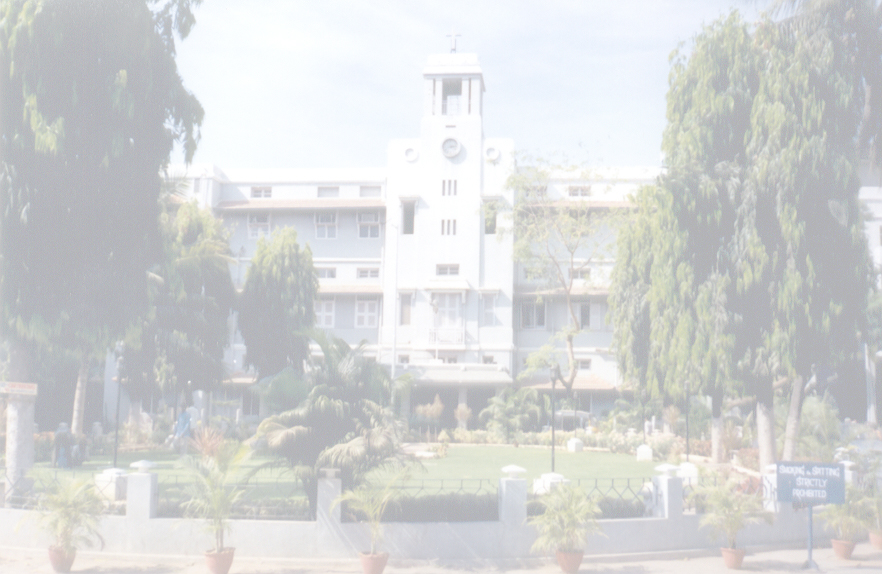 MY INSTITUTION:	Christian Medical College is one of the standardized hospital in Asia.  It is a private University Teaching Hospital (Medicine, Nursing, and Allied Medicines). College of nursing Christian Medical College is a WHO COLLABORATING CENTER FOR NURSING AND MIDWIFERY DEVELOPMENT. In 2001 the National Assessment and Accreditation Council (NAAC) on autonomous institution of the University Grants Commission awarded a FIVE STAR RATING to the Institution.   	In 2002 the Institution was awarded a H.I. H-ONE FOR SUPER SPECIALITY TEACHING HOSPITAL rating by ICRA (Investment Information and Credit Rating Agency). It is also known for the outstanding and multidisciplinary departments and excellency in clinical work.  CMCH has bed rate 2622 and an average inpatient of 1500 and an average 3382 out patients are treated everyday with 55 wards 27 clinics and 105 departments.CMCH trains us with technical competence to secure the needs of a whole person according to its motto “NOT TO BE MINISTERED UNTO BUT TO MINISTER”PROFESSIONAL EXPERIENCEFrom 23.08.2010 to 11.10.2012, working as a Staff Nurse in Accident and Emergency and  Medical ward from 12.10.2012 to 19.09.2013 in Christian Medical College & Hospital, Vellore.From 09.07.2009 to 20.08.2010, worked as a Staff Nurse in Casualty & Theater in Life line Multi Specialty Hospital, Chennai.ACCIDENT AND EMERGENCY DEPARTMENT	The Accident and Emergency department of the Christian Medical College is one of the few academic emergency departments in the country. It is a level I Trauma Center a full-fledged independent clinical unit with 40 beds and is the largest emergency department in the private sector in India. The WHO and Nursing Council of India have recognized the department as an accredited regional training center for emergency nursing in 1997. The set up consists of triage, consultation room resuscitation area, center observation area, side observation area for 24 hours observation, minor procedure room, splinting room, ENT, ophthalmic and gynaecological examination room. The department trains students sponsored by WHO in accident and emergency services. The department runs a training course in early management of trauma biannually.GENERAL MEDICAL WARD:      It is a 35 bedded unit. Take care of 8 to 10 patents in a shift. During cardiac and respiratory arrest giving cardiac pulmonary resuscitation and assisted in endo tracheal intubation. Responsible for maintaining adequate supplies in the ward, supervision of junior nurse, students and non  professional workers in the absence of ward sister. Attending rounds and maintaining census. DUTIES AND RESPONSIBILITIES 8 Hrs/day (44 Hrs per week)Nurses prayerTaking over the report from the previous shiftNurses bedside roundsAssessing the physical and psychological needsPlanning the patient careMonitoring vital signs Q2HPacking and sending things for sterilizationNutritional needs of patients (Oral, Total parental nutrition, Intravenous infusion)Checking glascow coma scaleMonitoring fluid balanceDrug administrationChecking random blood sugarChecking central venous pressureCardiac monitoringMaintaining dangerous drug and administrationTracheostomy careTube feeding including bolus feedsContinuous drip feedsResuscitating during cardiac and respiratory arrestInserting nasogastric tubeAdministration of infusions like dopamine, nitroglycerine, morphine, lasix, adrenaline, atropine, noradrenaline, dobutamine, lorazepan, amiadarone.etc..DressingCatheter care including subclavian and foleysBlood administration Taking laboratory specimens including arterial blood gasGiving injections (IV, SC, IM) and medicationsGiving chest physiotherapy and suctioning Family advice, counseling and support patients and relativesFamily teaching (Eg: Diabetes)Care of patients on chest drainageGiving active and passive exerciseHot and cold applicationAttending seminars Death careASSISTED INEndo tracheal intubationPutting central line, cutdowns (brachial, femoral, subclavian)Lumbar punctureTracheostomy Bone marrow aspirationThoracentesis and paracentesisLiver and lung biopsyBronchoscopy and endoscopyChest tube insertion SPECIAL DUTIESIncharge of the ward in the absence of  ward sisterSupervising non professional workersAttending rounds Taking special classesTeaching and supervising students in the absence of tutorsPATIENTS TAKEN CARELow back acheDisc prolapse and dislocationMetabolic bone disordersOsteoporosisSeptic osteoarthritisSpontaneous vertebral structuresOsteomylitisPaget’s diseasePatients on cast, traction, external fixatorsPatients undergoing total hip replacements, total knee replacement, reconstructive joint surgery, open reduction and intra medullary nailingPatients with bone tumors, TB spine, fracturesPATIENTS DEALED IN EMERGENCY SERVICEMedico legal cases like road traffic accidents (Head injury, abdomen injuries like liver laceration, spleen laceration and urethral injuries), hanging, assault, poisoning, cracker burst, burns, drowning, crush injuries, electric shock, fall from height, gunshot injuries, occupational injury, rape, attempted suicide, septic abortion, stab injury.Medical emergency cases (Stroke, acute exacerbation of bronchial asthma, bites, stings, hypoglycemia, ARF, CRF, acute gastro enteritis), Surgical emergency cases (acute appendicitis, liver disease, peritonitis, intestinal obstruction, deodenal perforation), Other paediatric emergency cases like obstetric emergency cases, orthopaedic emergency case, neurological emergency cases (Seizure disorder, head injury), cardiac emergency cases and hematological, dermatological, ENT, medical oncology cases.EQUIPMENTS KNOWN TO HANDLEPulse OximetersECG monitor (Hewlett Packard, Larson and Turbo Monitors)Glucometer, ECG machines.Infusion pumps (JMS, Terumo), syringe pumps.C-PAP machines  and Bi-PAP circuitHewlett Packard DefibrillatorLaryngoscopeJet nebulizerPERSONAL AND PROFESSIONAL QUALITIES	An enthusiastic  nurse with four years of experience providing expert nursing care to patients with a range of dieases conditions.  A conscientious organized professional committed to improving the standards of care.DECLARATION	I here by declare that the above said information are true and correct to the best of my knowledge and belief.COURSENAME OF INSTITUTIONBOARDDiploma in General Nursing  & MidwiferyNightingale School of Nursing, Bangalore.Board Examination Karnataka12th StandardSeventh day Adventist Matriculation School, Vellore  Board of Tamil NaduS.S.L.C.G.A.W Hr. Sec. School, Vellore.  State Board of Tamil Nadu